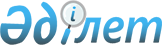 Об утверждении Правил разработки, рассмотрения и отбора бюджетных инвестиций, направленных на реализацию особо важных и требующих оперативной
реализации задач, имеющих положительные предложения Республиканской бюджетной комиссии
					
			Утративший силу
			
			
		
					Постановление Правительства Республики Казахстан от 6 апреля 2012 года № 426. Утратило силу постановлением Правительства Республики Казахстан от 26 мая 2014 года № 541      Сноска. Утратило силу постановлением Правительства РК от 26.05.2014 № 541 (вводится в действие по истечении десяти календарных дней после дня его первого официального опубликования).

      В соответствии с пунктом 8 статьи 151 Бюджетного кодекса Республики Казахстан от 4 декабря 2008 года Правительство Республики Казахстан ПОСТАНОВЛЯЕТ:



      1. Утвердить прилагаемые Правила разработки, рассмотрения и отбора бюджетных инвестиций, направленных на реализацию особо важных и требующих оперативной реализации задач, имеющих положительные предложения Республиканской бюджетной комиссии.



      2. Настоящее постановление вводится в действие с 1 июля 2011 года.        Премьер-Министр

      Республики Казахстан                       К. Масимов

Утверждены         

постановлением Правительства

Республики Казахстан    

от 6 апреля 2012 года № 426 

Правила

разработки, рассмотрения и отбора бюджетных инвестиций,

направленных на реализацию особо важных и требующих оперативной

реализации задач, имеющих положительные предложения

Республиканской бюджетной комиссии 

1. Общие положения

      1. Настоящие Правила разработки, рассмотрения и отбора бюджетных инвестиций, направленных на реализацию особо важных и требующих оперативной реализации задач, имеющих положительные предложения Республиканской бюджетной комиссии (далее - Правила), разработаны в соответствии с пунктом 8 статьи 151 Бюджетного кодекса Республики Казахстан от 4 декабря 2008 года (далее - Бюджетный кодекс).



      2. Настоящие Правила определяют порядок разработки, рассмотрения и отбора бюджетных инвестиций, направленных на реализацию особо важных и требующих оперативной реализации задач, имеющих положительное предложение Республиканской бюджетной комиссии (далее - бюджетные инвестиции с отлагательным условием).



      3. В настоящих Правилах используются следующие понятия:



      1) администратор бюджетных программ (далее - АБП) - государственный орган, ответственный за планирование, обоснование, реализацию и достижение результатов бюджетных программ;



      2) экономическое заключение на инвестиционное предложение - заключение центрального уполномоченного органа по государственному планированию на предмет экономической целесообразности реализации инвестиционного проекта, содержащегося в инвестиционном предложении, в качестве бюджетного инвестиционного проекта, соответствия целей проекта приоритетам развития отрасли (сферы) экономики, установленным стратегическими и (или) программными документами;



      3) экономическое заключение по бюджетному инвестиционному проекту - заключение центрального уполномоченного органа по государственному планированию на предмет экономической целесообразности реализации бюджетного инвестиционного проекта, его влияния на экономику страны и соответствие стратегическим и (или) программным документам, подготовленное на основании заключения экономической экспертизы технико-экономического обоснования бюджетного инвестиционного проекта;



      4) экономическое заключение по бюджетным инвестициям посредством участия государства в уставном капитале юридических лиц - заключение центрального уполномоченного органа по государственному планированию на предмет экономической целесообразности осуществления бюджетных инвестиций, их влияния на экономику страны и соответствие стратегическим и (или) программным документам, подготовленное на основании заключения экономической экспертизы финансово-экономического обоснования бюджетных инвестиций посредством участия государства в уставном капитале юридических лиц;



      5) отлагательное условие - включение в проект республиканского бюджета бюджетных инвестиций, направленных на реализацию особо важных и требующих оперативной реализации задач, имеющих положительные предложения Республиканской бюджетной комиссии (далее - РБК), с условием представления администраторами бюджетных программ недостающей документации в течение шести месяцев со дня положительного предложения РБК.



      4. Бюджетные инвестиции с отлагательным условием, не прошедшие этапы планирования, установленные статьями 152 и 156 Бюджетного кодекса, но имеющие положительные предложения РБК, могут включаться в проект республиканского бюджета. 

2. Порядок разработки, рассмотрения и отбора бюджетных

инвестиций, направленных на реализацию особо важных и

требующих оперативной реализации задач, имеющих

положительные предложения РБК

      5. Бюджетные инвестиции с отлагательным условием осуществляются посредством:



      1) реализации бюджетных инвестиционных проектов (далее - БИП);



      2) участия государства в уставном капитале юридических лиц;



      3) софинансирования концессионных проектов.



      6. Для определения бюджетных инвестиций, как особо важных и требующих оперативной реализации, инвестиционные проекты и/или мероприятия должны быть направлены на предотвращение ситуаций, угрожающих жизнедеятельности и безопасности физических и юридических лиц, а также предотвращение ситуаций, угрожающих социально-экономической и политической стабильности страны, на опережающее/ускоренное социально-экономическое развитие страны и осуществляться в соответствии с поручениями Президента Республики Казахстан и/или Премьер-Министра Республики Казахстан, программных документов.



      7. Центральный уполномоченный орган по государственному планированию на основании приоритетных направлений бюджетных инвестиций и прогнозных показателей социально-экономического развития на среднесрочный период, по результатам рассмотрения информации, полученной от центральных исполнительных и иных государственных органов, производит отбор бюджетных инвестиций с отлагательным условием.



      Отобранные бюджетные инвестиции с отлагательным условием включаются в проект перечня приоритетных республиканских бюджетных инвестиций на трехлетний период и вносятся на рассмотрение РБК.



      По итогам рассмотрения РБК бюджетные инвестиции с отлагательным условием, имеющие положительное предложение РБК, включаются в перечень приоритетных республиканских бюджетных инвестиций на трехлетний период и вносятся центральным уполномоченным органом по государственному планированию в Правительство Республики Казахстан в срок до 15 августа соответствующего года.

      Сноска. Пункт 7 с изменением, внесенным постановлением Правительства РК от 31.12.2013 № 1571 (вводится в действие со дня его первого официального опубликования).



      8. Бюджетные инвестиции с отлагательным условием вносятся на рассмотрение РБК при наличии:



      1) копии поручений Президента Республики Казахстан и/или Премьер-Министра Республики Казахстан;



      2) расчета по обоснованию стоимости проекта в разбивке по годам;



      3) заключения АБП на целесообразность реализации проекта;



      4) в случае необходимости, других документов, запрашиваемых центральным уполномоченным органом по государственному и бюджетному планированию.



      В случае, если по бюджетным инвестициям с отлагательным условием имеется предпроектная и/или проектная документация, то документацию также необходимо представить до внесения на рассмотрение РБК.



      9. Бюджетные инвестиции с отлагательным условием включаются в перечень приоритетных республиканских бюджетных инвестиций, включая инвестиционные проекты, а также целевые трансферты на развитие и кредиты в разрезе областей, городов республиканского значения, столицы на плановый период в разрезе объектов, направленных на реализацию особо важных и требующих оперативной реализации задач (далее - перечень), не прошедших этапы планирования, установленные статьями 152 и 156 Бюджетного кодекса, но имеющих положительные предложения РБК.



      10. После принятия Закона Республики Казахстан о республиканском бюджете на соответствующий плановый период перечень утверждается в рамках постановления Правительства Республики Казахстан о реализации закона о республиканском бюджете.



      11. Разработка и рассмотрение бюджетных инвестиций с отлагательным условием осуществляются в соответствии с Правилами рассмотрения, отбора, мониторинга и оценки реализации бюджетных инвестиционных проектов, утвержденными постановлением Правительства Республики Казахстан от 17 апреля 2009 года № 545, требованиями к содержанию, порядку и срокам разработки финансово-экономического обоснования, а также порядку отбора бюджетных инвестиций, планируемых к реализации посредством участия государства в уставном капитале юридических лиц, утвержденными приказом Министра экономического развития и торговли Республики Казахстан от 22 июля 2010 года № 126, и Правилами представления, рассмотрения и отбора концессионных проектов, проведения конкурса по выбору концессионера, проведения мониторинга и оценки реализации концессионных проектов на условиях софинансирования из бюджета, и отбора концессионных проектов для предоставления или увеличения объемов лимита поручительств государства, утвержденными постановлением Правительства Республики Казахстан от 10 декабря 2010 года № 1343.
					© 2012. РГП на ПХВ «Институт законодательства и правовой информации Республики Казахстан» Министерства юстиции Республики Казахстан
				